APERTURA DEL CENTRO DE OCIO TEMPORADA 2019-2020EL PRÓXIMO SÁBADO 19 DE OCTUBRE SE ABRIRÁN DE NUEVO LAS PUERTAS DEL CENTRO DE OCIO.SÁBADO Y DOMINGOS DE 18:00 A 20:00
INSCRIBIRSE EL MISMO DÍA EN EL CENTROtalleres infantiles, cuentos, manualidadescine infantil...............etcAYUNTAMIENTO DE LA PARRILLA.COCEJALÍA DECULTURA Y DEPORTES.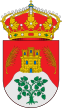 BONO MENSUAL10€BONO TRIMESTRAL22€ENTRADA PUNTUAL4€